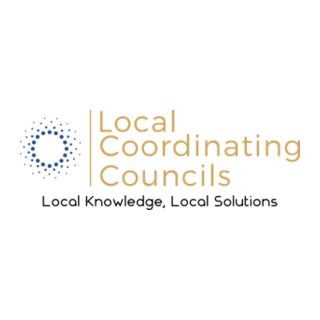 Quarterly ReportCounty Name:Q1	Q2	Q3	Q4 LCC Coordinator InformationTechnical Assistance RequestBarriersSuccessesMeetings During QuarterProgram and SMART Goals – Name and describe the programs (2 – 3 sentences) funded for this CCP year. Include the total amount awarded to each program and the applicable Problem Statement and SMART goal from the CCP (i.e., PS 1, G 2)BudgetApproved CCP Budget: amount allotted per category approved by the LCC. This was identified in the fund document portion of the CCP and can be found in your CCP Approval Letter.Amount Awarded: amount given to grant applicants to fund their programs.Quarterly Expenditures: amount distributed during the quarter only.Total Expenditures: total amount distributed for the year (includes previous expenditures from other previous quarters: Q1 + Q2 + Q3 = Total Expenditures)Balance: unused funds for the year (“Approved CCP Budget” minus “Total Expenditures”)Note: this also includes if an applicant was not able to spend all their award amount and returned money to the LCCName(s)EmailPhoneAddressPlease provide detailed descriptionWhat are you proud of?Meeting LocationDate Number of AttendeesMeeting Minutes101 W. StreetApril 16, 202014(Y/N)Program Name/DescriptionAmount AwardedApplicable SMART GoalPrevention/EducationAmount AwardedApplicable SMART GoalProgram Name/DescriptionAmount AwardedApplicable SMART GoalTreatment/InterventionAmount AwardedApplicable SMART GoalProgram Name/DescriptionAmount AwardedApplicable SMART GoalCriminal Justice Services/ActivitiesAmount AwardedApplicable SMART GoalCategoryApproved CCP Budget Amount AwardedThis Quarter ExpendituresTotal ExpendituresBalancePrevention/EducationTreatment/InterventionCriminal Justice Services/ActivitiesAdministrativeTotals: